   REQUEST FOR BAPTISM – Mount Merrion Parish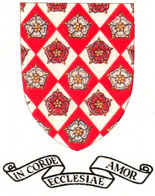 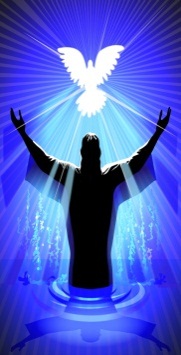 (Copy of Civil Birth Certificate should accompany this Form)DATE OF BAPTISM:Child’s Surname:Child’s Christian name(s):Date of Birth:Address of Parents:				Email:						Mobile Number:Date and Place of Church Marriage of Parents:				We request Baptism for our child:Signature of Father 		                Signature of Mother**                                   *	Minimum requirement is one Godparent.  If there are two they must be male and female**	Signature of Mother alone suffices where she is unmarried, is sole guardian and is not requesting that the father’s name be entered.BAPTISMS ARE CELEBRATED ON THE 2ND & 4TH SATURDAY @12PMAFTER REGISTRATION A MEMBER OF THE PARISH BAPTISMAL TEAM WILL MAKE CONTACT PARISH OFFICE -01 28812719.00 -11.30AM Monday - Friday www.mountmerrionparish.ie